PLAN SANTANDER AEREO 4N/5D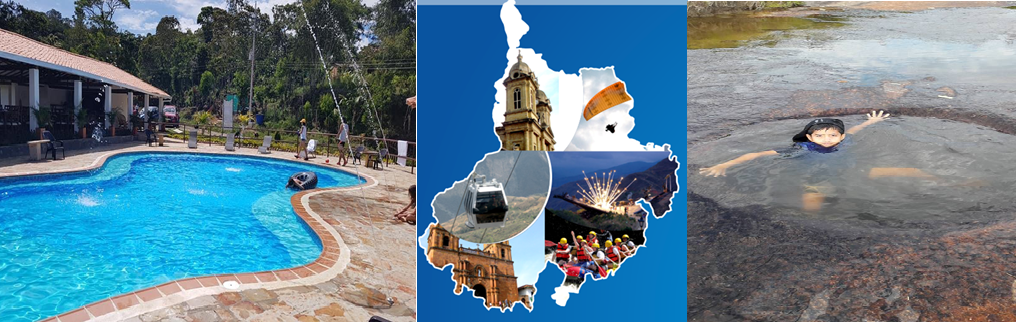 EL PLAN INCLUYE:Vuelo directos los lunes, Medellín – San gil, Bogotá – San gilTiquetes aéreos de ida y vueltaAlojamiento en el Hotel Terrazas de San Gil (3 noches)Alojamiento en el Hotel Hacienda Guane campestre o Terrazas de Guadalupe(1 noche)Impuestos y Seguro HoteleroTraslado Parque Nacional del Chicamocha en transporte de placa blancaDesayunos en el Hotel y Cenas.Tour San Gil, Barichara, Curití Tour Socorro, Valle San José, Pinchote Entrada al Parque el Gallineral y Cascadas de Juan CuríTour a Oiba Guadalupe y las gachas Asistencia médica NO INCLUYEGastos no especificados en el programaAlmuerzos durante el planITINERARIO1 Día - LunesTraslado del aeropuerto de San gil al Hotel Terrazas de San Gil.Dia libre para disfrutar de las instalaciones del hotelCena en el hotel2 Día - MartesDesayuno en el hotelSalida 7:30 A.m.Recorrido Turístico por “Barichara” el pueblito más lindo de Colombia conocida por sus calles con adoquines y su arquitectura colonial.Recorrido e ingreso al parque Gallineral en San Gil en su interior encontramos caminos empedrados, flores silvestres, heliconias y puentes coloniales que invitan al visitante a caminar y disfrutar de su ambiente fresco y románticoRecorrido Turístico por VALLE DE SAN JOSÉRecorrido por el municipio el PARAMORecorrido Turístico por PINCHOTE Cuna de la Heroína Antonia SantosAlmuerzo libre (cada uno compra su respectivo almuerzo)Cena en el hotelAlojamiento en Hotel Terrazas de San Gil.3 Día – Miércoles Desayuno en el HotelSalida: 7:30 A.m.Recorrido Turístico por Curití “Pueblito de Tejedores”: importante municipio ubicado en la provincia Guanentá que se destaca por su paisaje y hermosas artesanías tejidas en fique Recorrido por ECOFIBRAS, empresa dedicada a mantener viva la tradición textil heredada de la cultura indígena GuaneAlmuerzo libre (cada uno compra su respectivo almuerzo). Recorrido e ingreso al PARQUE NACIONAL DEL CHIMAMOCHA (incluye la entrada al parque, dos trayectos del teleférico ida y vuelta, entrada Acuaparque)Cena en el hotelAlojamiento en Hotel Terrazas de San Gil.4 Día - JuevesDesayuno en el HotelSalida 7:30 am con su respectivo equipajeVisita Socorro Capital comuneraVisita e ingreso a LAS GACHAS ATRACTIVO NATURALAlmuerzo libre (cada uno compra su respectivo almuerzo)Visitas y recorridos turísticos por GUADALUPE y sus iglesias.Visita Oiba pueblito pesebreCena en el hotelAlojamiento en Oiba hotel hacienda guane o Terrazas de Guadalupe.5 Día - ViernesDesayuno en el hotelSalida con equipaje Translado al Aeropuerto de San Gil*Todas las salidas son compartidas (tipo excursión)**Tarifa por infante NO comisionable*RECOMENDACIONES DURANTE EL TOURPara que disfrute su experiencia al máximo en este tour, le compartimos las siguientes recomendaciones:Llevar bloqueador solarLlevar gorra o sombreroLlevar ropa fresca y zapatos cómodosLlevar traje de baño para ingresar al AcuaparqueLlevar un juego de ropa extra para después de hacer Torrentismo (Costo adicional)Licencia de conducción para ingresar a los buggies (Costo adicional)Cámara fotográficaLlevar hidrataciónPara contribuir con la conservación del medio ambiente, recomendamos depositar los desechos en una caneca de basura.TARIFAS POR PERSONATARIFAS POR PERSONATARIFAS POR PERSONATARIFAS POR PERSONAHOTELDOBLEMULTIPLENIÑOS
(5 a 10 AÑOS)TURISTA$1.850.000$1.750.000$ 1.600.000 TARIFA POR INFANTETARIFA POR INFANTETARIFA POR INFANTEEDADVALORINCLUYE0 a 2 AÑOS$ 30.000 Asistencia Médica3 a 4 AÑOS$ 850.000 Asistencia Médica, entradas atractivos y transporte